Meldeskjema forkjøpsrett Konnerudparken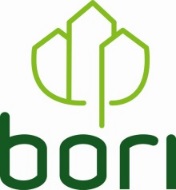 FastprisJeg ønsker å benytte meg av min forkjøpsrett, og sier meg med dette villig til å tre inn i inngått avtale med avtalte vilkår og pris på kr. __________________ Jeg er kjent med at dersom jeg er den av de forkjøpsberettigede med best ansiennitet, er jeg forpliktet til å stå ved dette tilbudet og opprette kjøpekontrakt med selger. Skriftlig bekreftelse på finansiering ønskes levert sammen med skjemaet, hvis ikke påfør kontaktperson:Kontaktperson og tlf.nr. v/finansiering: __________________________________________________________PersonopplysningerType forkjøpsrettMedlemskap i BORIMedlemskap i annet boligbyggelag som er med i ordningen «Felles forkjøpsrett». BBL er:____________________________  	__________________________________________________Sted/Dato		UnderskriftSameier(medeier): Dersom det skal være flere eiere må alle sameierne opplyses med navn, fødselsnummer og medlemsnummer (må være tegnet før overtakelse).Innmelding pr. medeier er kr 650,- og dette faktureres direkte fra BORI._____________  	__________________________________________________Dato			Underskrift (evt. sameiere)_____________  	__________________________________________________Dato			Underskrift (evt. sameiere)Skal du selge bolig?Benytt deg av medlemsfordelen hos Privatmegleren i Lillestrøm og spar kr. 5.000,- ved salg av din bolig!___ Kryss av her for å bli kontaktet Leilighetsnr: Adresse:Navn:Fødselsnr (11 siffer):Fødselsnr (11 siffer):Adresse:Medlemsnummer i BORI:Medlemsnummer i BORI:Postnr:Mobilnr:Tlf:Poststed:E-post:E-post:Navn:F.nr.(11 siffer):Medlemsnr:Navn:F.nr.(11 siffer):Medlemsnr: